ISTRSKA BELICA – Sveti Peter 2021 Vsebnost olja v laboratorijski oljarni 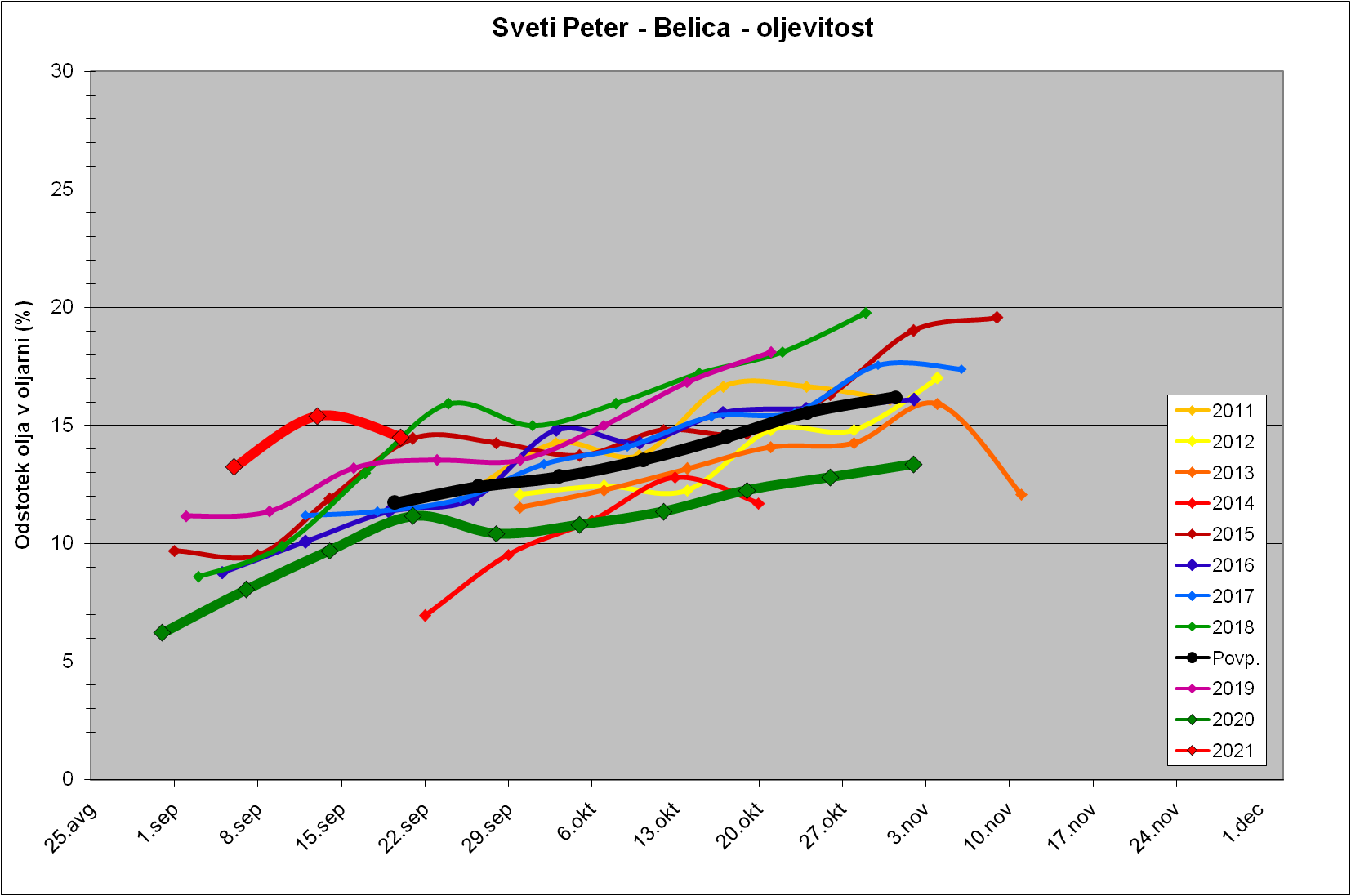 Trdota plodov pri sorti Istrska belica 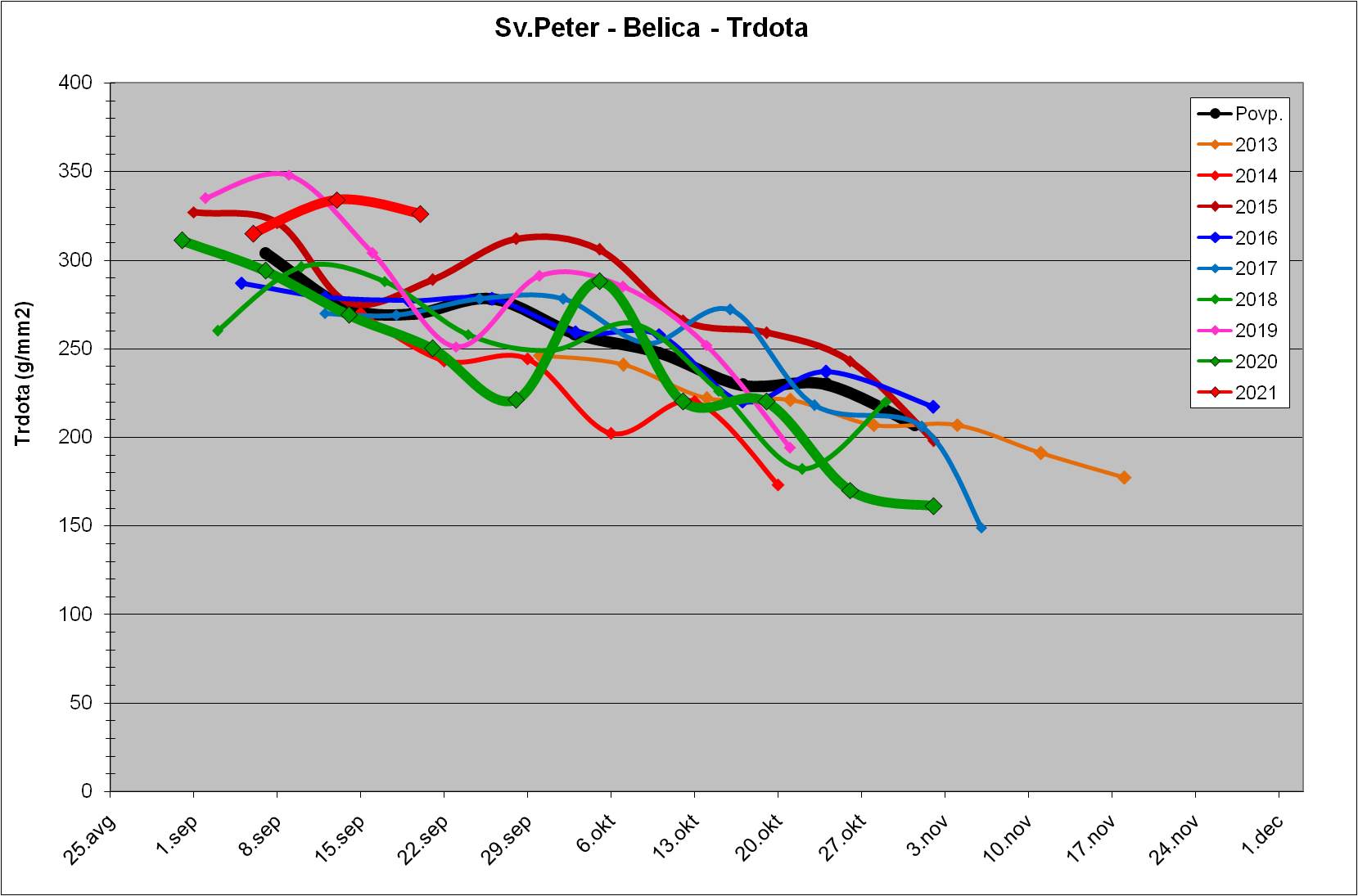 